INSTITUCIÓN EDUCATIVA NORMAL SUPERIOR DE SINCELEJO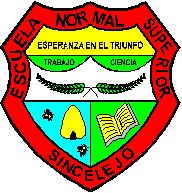 CRONOGRAMA SEMANA DE DESARROLLO INSTITUCIONALDEL 7 AL 11 DE DICIEMBRE DE 2015Sincelejo, 4 de diciembre de 2015AGENDADICIEMBRE 9 DE 2015INSTITUCIÓN EDUCATIVA NORMAL SUPERIOR DE SINCELEJOCRONOGRAMA SEMANA DE DESARROLLO INSTITUCIONALDEL 7 AL 11 DE DICIEMBRE DE 2015Sincelejo, 4 de diciembre de 2015AGENDADICIEMBRE 10 DE 2015HORASLUGARACTIVIDADESRESPONSABLESPRODUCTOS7:00 a 8:35 a.m.SALA PEIEVALUACIÓN :ANA FERNÁNDEZSONIA SOLARYULIETH TANGARIFEHILDA RINCÓNCOLECTIVO SELECCIONADO POR EL RECTOR, PARA HACER EL ACOMPAÑAMIENTO DE MANERA TRANSPARENTE, OBJETIVO Y PERTINENTE.RECTOR, VIVIANA MONTERROZA, NAPOLEÓN GARRIDO, IVONNE HERNANDEZ Y MARITZA TENORIO, DIGITALIZA JACKELINE EVALUACIÓN GOOGLE DRIVE.EVIDENCIASASISTENCIAREGISTRO FOTOGRÁFICO.8:35 A 9:35 A.M.SALA PEIEVALUACIÓN:JORGE SANTOSANA MENDOZAPATRICIA PEROZACOLECTIVO SELECCIONADO POR EL RECTOR, PARA HACER EL ACOMPAÑAMIENTO DE MANERA TRANSPARENTE, OBJETIVO Y PERTINENTE.RECTOR, VIVIANA MONTERROZA, NAPOLEÓN GARRIDO, IVONNE HERNANDEZ Y MARITZA TENORIO, DIGITALIZA JACKELINE EVALUACIÓN GOOGLE DRIVE.EVIDENCIASASISTENCIAREGISTRO FOTOGRÁFICO.9:40  A 10:40 A.M.SALA PEIEVALUACIÓN:INGRI PÁJAROPATRICIA AVILAVICTOR BARRAGANCOLECTIVO SELECCIONADO POR EL RECTOR, PARA HACER EL ACOMPAÑAMIENTO DE MANERA TRANSPARENTE, OBJETIVO Y PERTINENTE.RECTOR, VIVIANA MONTERROZA, NAPOLEÓN GARRIDO, IVONNE HERNANDEZ Y MARITZA TENORIO, DIGITALIZA JACKELINE EVALUACIÓN GOOGLE DRIVE.EVIDENCIASASISTENCIAREGISTRO FOTOGRÁFICO.10:45 A 11:45 A.M.SALA PEIEVALUACIÓNCECILIA VERGARAWILFRIDO MUÑOZLILIANA BARRIOSCOLECTIVO SELECCIONADO POR EL RECTOR, PARA HACER EL ACOMPAÑAMIENTO DE MANERA TRANSPARENTE, OBJETIVO Y PERTINENTE.RECTOR, VIVIANA MONTERROZA, NAPOLEÓN GARRIDO, IVONNE HERNANDEZ Y MARITZA TENORIO, DIGITALIZA JACKELINE EVALUACIÓN GOOGLE DRIVE.EVIDENCIASASISTENCIAREGISTRO FOTOGRÁFICO.11:45 A.M. A 12:45 P.M.SALA PEIEVALUACIÓN:YULIETH CRUZNAYARITH CONTRERASNIDIA PABÓN12:45 A 1: 45 PMSALA PEIEVALUACIÓN:EUGENIIO JIMÉNEZLIN FABIÁNGREGORIA TATIS1:45 A :245 P.M.SALA PEIEVALUACIÓN:CARLOS PEREZHUBERT MERCADOKAREL ESTHER ANGARITAHORASLUGARACTIVIDADESRESPONSABLESPRODUCTOS7:00 A.M. A 11:45 A.M.SALA PEIEVALUACIÓN DE DESEMEPÑO.7:00 a 8:30 a.m.SALA PEIEVALUACIÓN:MARY ROSA SANJUANELORUBY RODRÍGUEZMARY ANAYAOSWALDO GÓMEZCOLECTIVO SELECCIONADO POR EL RECTOR, PARA HACER EL ACOMPAÑAMIENTO DE MANERA TRANSPARENTE, OBJETIVO Y PERTINENTE.RECTOR, VIVIANA MONTERROZA, NAPOLEÓN GARRIDO, IVONNE HERNANDEZ Y MARITZA TENORIO, DIGITALIZA JACKELINE EVALUACIÓN GOOGLE DRIVE.EVIDENCIASASISTENCIAREGISTRO FOTOGRÁFICO.8:35 A 9:35 A.M.EVALUACIÓN:ALFREDO GONZALEZMARTHA GÓMEZ PUPODARLY VARGASCOLECTIVO SELECCIONADO POR EL RECTOR, PARA HACER EL ACOMPAÑAMIENTO DE MANERA TRANSPARENTE, OBJETIVO Y PERTINENTE.RECTOR, VIVIANA MONTERROZA, NAPOLEÓN GARRIDO, IVONNE HERNANDEZ Y MARITZA TENORIO, DIGITALIZA JACKELINE EVALUACIÓN GOOGLE DRIVE.EVIDENCIASASISTENCIAREGISTRO FOTOGRÁFICO.9:40  A 10:40 A.M.EVALUACIÓN:NASLY ROMEROSONIA MARTINEZAMAURY ARRIETACOLECTIVO SELECCIONADO POR EL RECTOR, PARA HACER EL ACOMPAÑAMIENTO DE MANERA TRANSPARENTE, OBJETIVO Y PERTINENTE.RECTOR, VIVIANA MONTERROZA, NAPOLEÓN GARRIDO, IVONNE HERNANDEZ Y MARITZA TENORIO, DIGITALIZA JACKELINE EVALUACIÓN GOOGLE DRIVE.EVIDENCIASASISTENCIAREGISTRO FOTOGRÁFICO.10:45 A 12:15 P.M.EVALUACIÓN:EDER RANGELDANIEL HERAZOJOSE FRANCOANALILA PEREZCOLECTIVO SELECCIONADO POR EL RECTOR, PARA HACER EL ACOMPAÑAMIENTO DE MANERA TRANSPARENTE, OBJETIVO Y PERTINENTE.RECTOR, VIVIANA MONTERROZA, NAPOLEÓN GARRIDO, IVONNE HERNANDEZ Y MARITZA TENORIO, DIGITALIZA JACKELINE EVALUACIÓN GOOGLE DRIVE.EVIDENCIASASISTENCIAREGISTRO FOTOGRÁFICO.12:15 P.M. A 2: 30 PMEVALUACIÓN:CARMELA GALINDONAPOLEON GARRIDOVIVIANA MONTERROZAJAVIER SALASCOLECTIVO SELECCIONADO POR EL RECTOR, PARA HACER EL ACOMPAÑAMIENTO DE MANERA TRANSPARENTE, OBJETIVO Y PERTINENTE.RECTOR, VIVIANA MONTERROZA, NAPOLEÓN GARRIDO, IVONNE HERNANDEZ Y MARITZA TENORIO, DIGITALIZA JACKELINE EVALUACIÓN GOOGLE DRIVE.EVIDENCIASASISTENCIAREGISTRO FOTOGRÁFICO.